Taste some fishThis week we have been looking at sea creatures.  Why not have a go at tasting some fish that you wouldn’t normally eat? Can you describe what it looks like? Tastes like? Smells like?    Red Snapper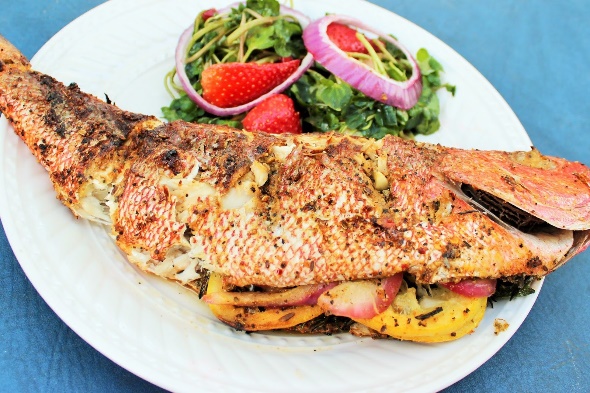    Tilapia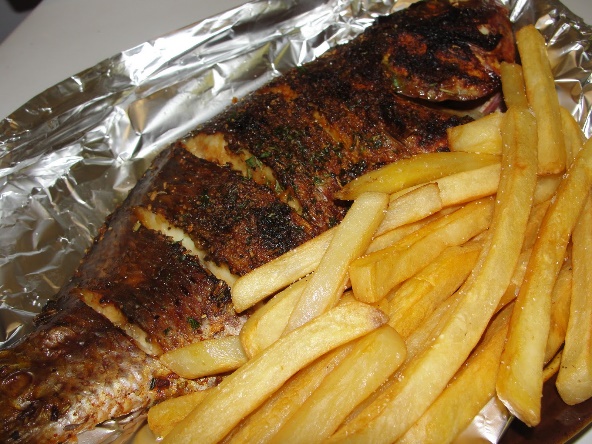    Basa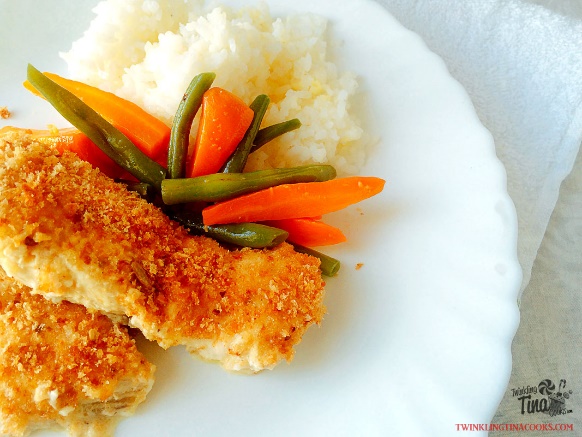 